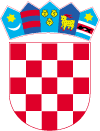 Gradsko vijećeKLASA: 400-08/22-01/3URBROJ:2186-9-02-22-1Lepoglava, 21.12.2022.	Na temelju odredbe članak 11. stavak 2. i članka 21. Zakona o poticanju razvoja malog gospodarstva (''Narodne novine'' broj 29/02, 63/07, 53/12, 56/13, 121/16), članka 22. Statuta Grada Lepoglave („Službeni vjesnik Varaždinske županije“ broj  64/20, 18/21) Gradsko vijeće Grada Lepoglave na 12. sjednici održanoj dana                            21. prosinca 2022. godine, donosi      2. IZMJENE PROGRAMAmjera poticanja razvoja malog gospodarstvana području grada Lepoglave za 2022. godinuI.	U Programu mjera poticanja razvoja malog gospodarstva na području grada Lepoglave za 2022. godinu (''Službeni vjesnik Varaždinske županije'' 114/21, 72/22)  u točki III. podtočka 2. mijenja se i glasi: 2. POTPORE ZA RAZVOJ MALOG GOSPODARSTVA I PRIVLAČENJE INVESTICIJA	- ukupan iznos potpore 180.000,00 kunaII. U točki IV. podtočka 2. mijenja se i glasi: 2. POTPORE ZA RAZVOJ MALOG GOSPODARSTVA I PRIVLAČENJE INVESTICIJA	Ukupan iznos sredstava za provedbu ove Mjere 3. planiran je u Proračunu Grada Lepoglave za 2022. godinu u iznosu od 180.000,00 kuna.	Koristit će se za:pripremu i provedbu nacionalnih programa i natječaja, projekte iz domene Europske unije, prekograničnu suradnju, ruralnog razvoja i turizmapružanje savjetodavnih usluga poduzetnicima u svrhu prijava projekata na nacionalne i EU fondove, edukacije poduzetnika, obrtnika, OPG-a	 Nositelj: Turističko kulturno informativni centar TKIC d.o.o.III.Ove 2. Izmjene Programa stupaju na snagu osmog dana od dana objave u Službenom vjesniku Varaždinske županije.                                                                                                PREDSJEDNIK GRADSKOG VIJEĆA  		                         Hrvoje Kovač